歡慶雙十--中華民國生日快樂!一、(一)：1010，下午7：00。(二)：。二、(一)：1010，9：24~11：40。(二)：、、。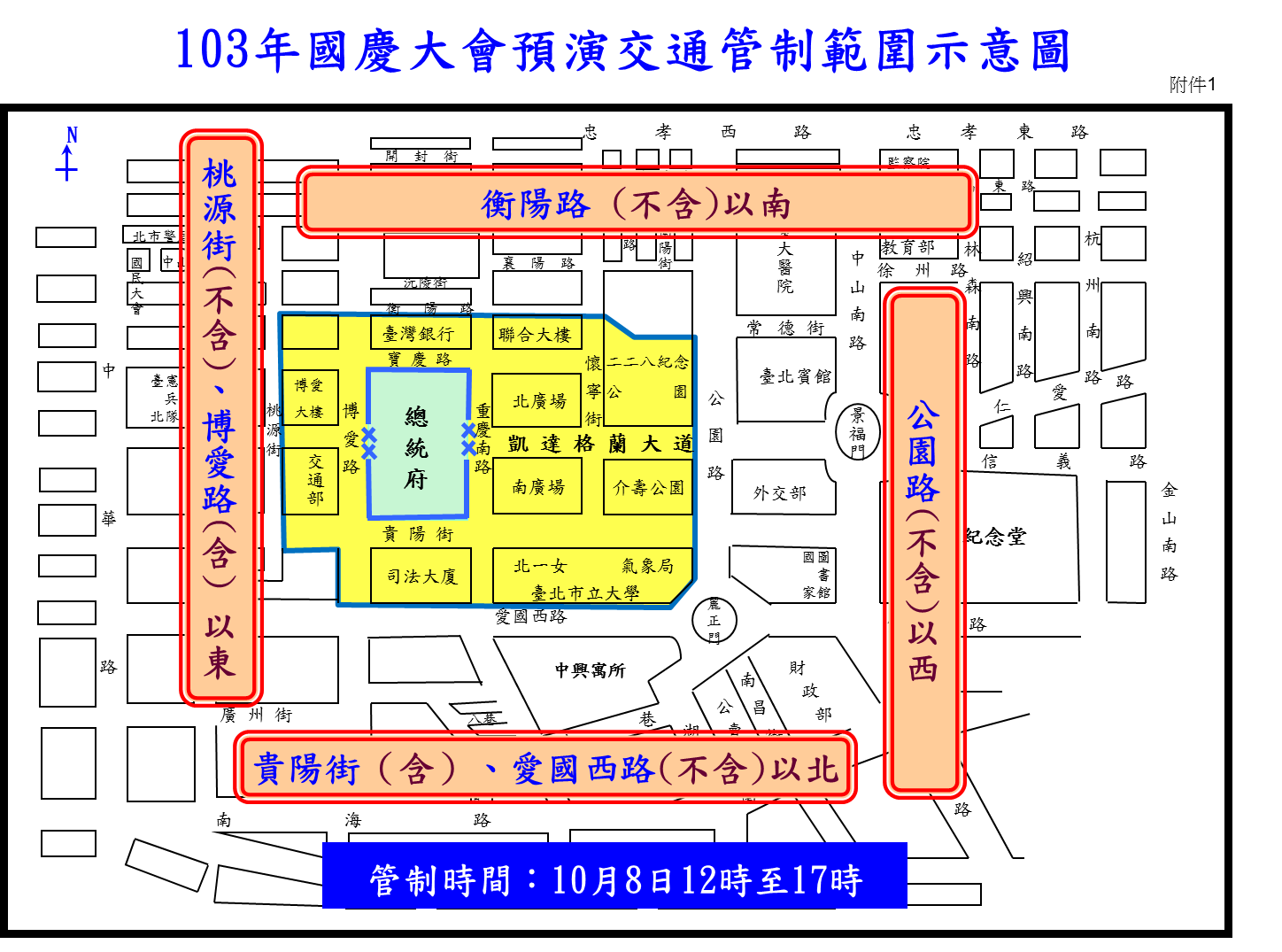 (三)：1.（36）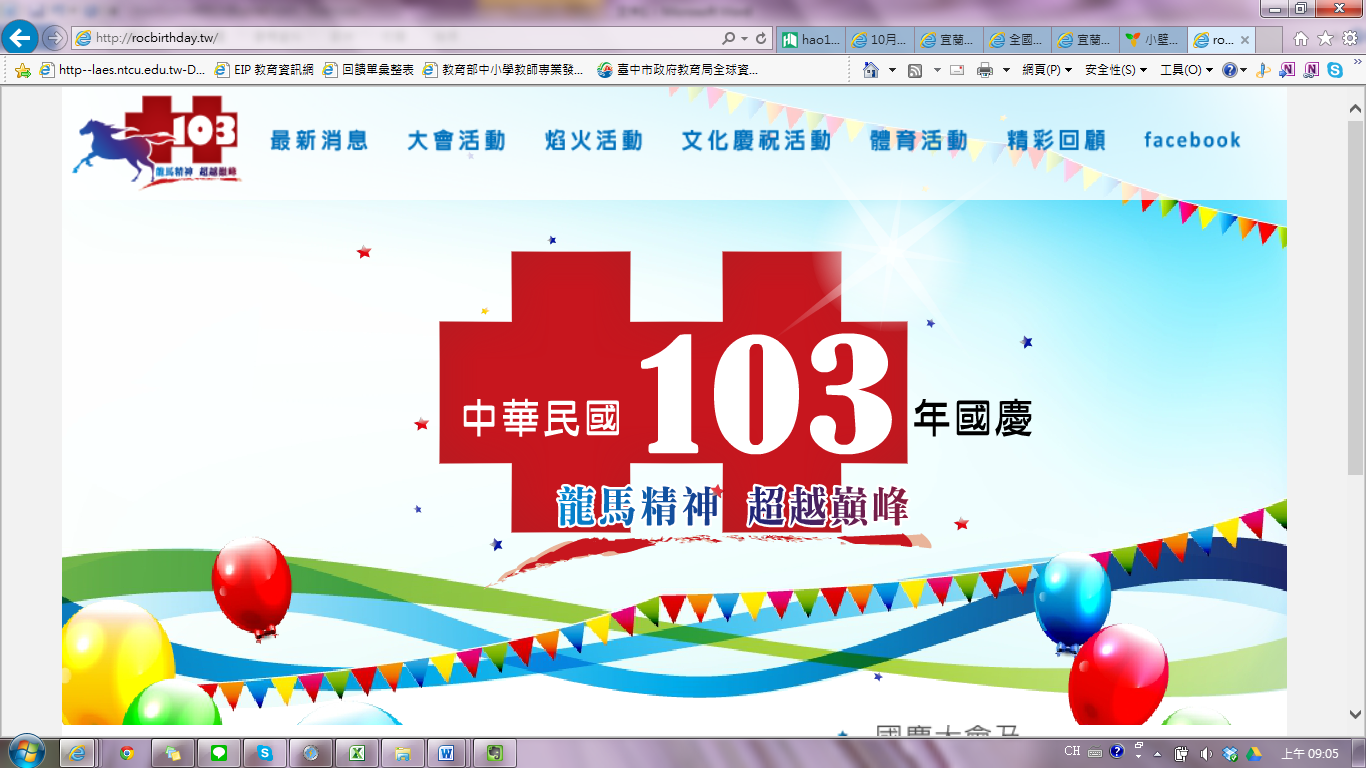 2.（50）3.（50）(四)：1.：、，。、、，。 2.：，、、、。3.：，「v」，。、。 ~~~~~~~~~~~~~~~~~~~~~~~~~~~~~~~~~~~~~~~~~~~~~~~~~~~~~~~~~~~座號：    姓名： ※，、網路、報紙？。※103，？？